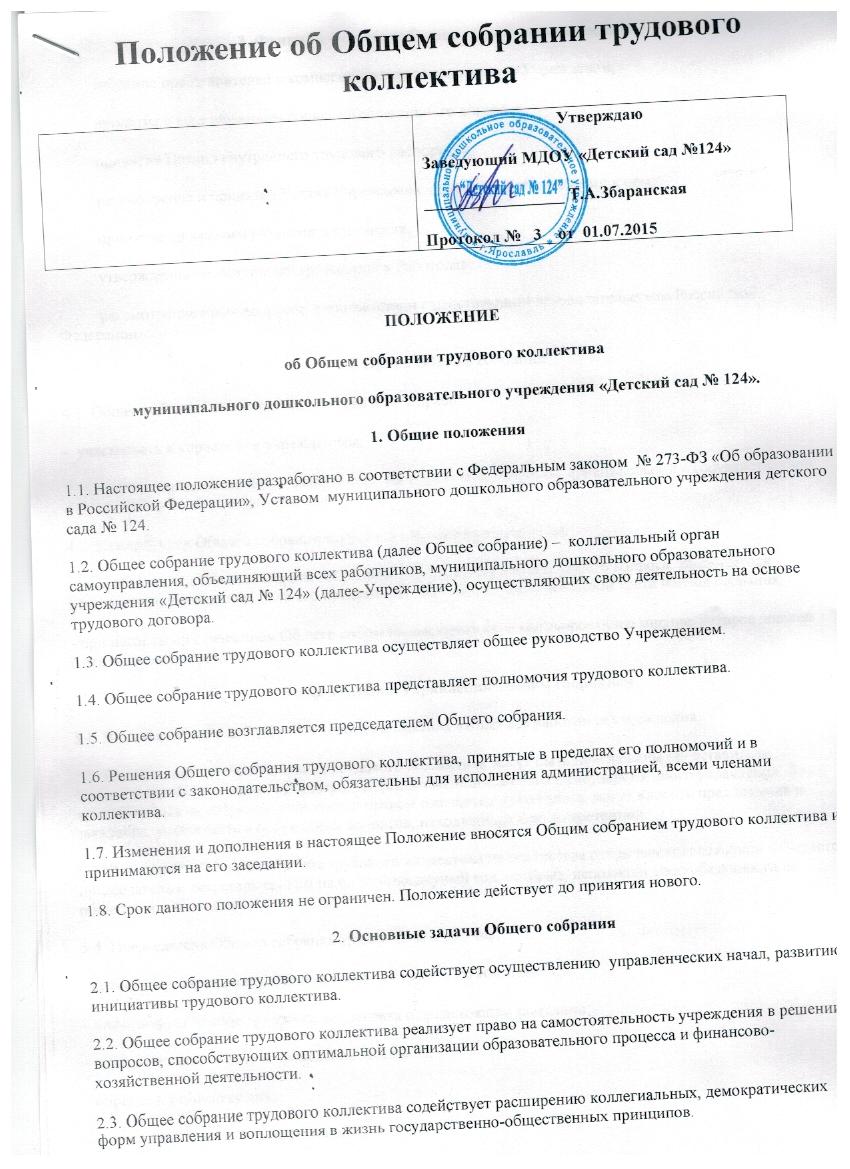 3. Функции Общего собрания трудового коллектива ·         избрание представителей в комиссии по трудовым спорам в Учреждении;·         принятие в установленном порядке Коллективного договора;·         принятие Правил внутреннего трудового распорядка;·         рассмотрение и принятие Устава Учреждения, дополнений и изменений к нему;·         принятие программы развития  учреждения;·         утверждение коллективных требований к Работодателю;·         рассмотрение иных вопросов в соответствии с действующим законодательством Российской Федерации.4. Права Общего собрания 4.1. Общее собрание трудового коллектива имеет право:-  участвовать в управлении учреждением;-  выходить с предложениями и заявлениями на Учредителя, в органы муниципальной и государственной власти, в общественные организации;4.2. Каждый член Общего собрания трудового коллектива имеет право:-  потребовать обсуждения Общим собранием трудового коллектива любого вопроса, касающегося деятельности учреждения, если его предложение поддержит, не менее одной трети членов собрания;- при несогласии с решением Общего собрания высказать свое мотивированное мнение, которое должно быть занесено в протокол.5. Организация управления Общим собранием 5.1. В состав Общего собрания трудового коллектива входят все работники учреждения.5.2. На заседании Общего собрания трудового коллектива могут быть приглашены представители Учредителя, общественных организаций, органов муниципального и государственного управления. Лица, приглашенные на собрание, пользуются правом совещательного голоса, могут вносить предложения и заявления, участвовать в обсуждении вопросов, находящихся в их компетенции.5.3. Для ведения Общего собрания трудового коллектива из его состава открытым голосованием избирается председатель и секретарь сроком на один календарный год, которые  исполняют свои обязанности на общественных началах.5.4. Председатель Общего собрания трудового коллектива:- организует деятельность Общего собрания трудового коллектива;- информирует членов трудового коллектива о предстоящем заседании;- организует подготовку и проведение заседания;- определяет повестку дня;- контролирует выполнение решений.5.5. Общее собрание трудового коллектива собирается не реже 2 раз в календарный год.5.6. Общее собрание трудового коллектива считается правомочным, если на нем присутствует не менее 2/3 работников Учреждения.5.7. Решение Общего собрания трудового коллектива принимается простым большинством голосов открытым голосованием.5.8. Решение Общего собрания трудового коллектива считается принятым, если за него проголосовало не менее 2/3 присутствующих.5.9.  Решения Общего собрания трудового коллектива  реализуются через приказы и распоряжения заведующего Учреждением.5.10. Решение Общего собрания трудового коллектива обязательно к исполнению для всех членов трудового коллектива.6. Взаимосвязь с другими органами самоуправления6.1. Общее собрание трудового коллектива организует взаимодействие с другими  коллегиальными органами  учреждения  – Педагогическим советом, Советом родителей:-  через участие представителей трудового коллектива в заседаниях Педагогического совета, Совета родителей;- представление на ознакомление Педагогическому совету и Совету родителей  материалов, готовящихся к обсуждению и принятию на заседании Общего собрания трудового коллектива;- внесение предложений и дополнений по вопросам, рассматриваемым на заседаниях Педагогического совета, Совета родителей;7. Ответственность Общего собрания трудового коллектива7.1. Общее собрание трудового коллектива несет ответственность:-  за выполнение, выполнение не в полном объеме или невыполнение закрепленных за ним задач и функций;-  соответствие принимаемых решений законодательству РФ, нормативно-правовым актам.8. Делопроизводство Общего собрания трудового коллектива8.1. Заседания Общего собрания трудового коллектива оформляются протоколом.8.2. В протоколе фиксируются: дата проведения,количественное присутствие (отсутствие) членов трудового коллектива.  приглашенные (ФИО, должность), повестка дня, ход обсуждения вопросов. предложения, рекомендации и замечания членов трудового коллектива и приглашенных лиц,  решение.8.3. Протоколы подписываются председателем и секретарем Общего собрания трудового коллектива.8.4. Нумерация протоколов ведется от начала календарного  года.8.5. Журнал протоколов Общего собрания трудового коллектива нумеруется постранично, прошнуровывается, скрепляется подписью заведующего и печатью учреждения.8.6. Журнал протоколов Общего собрания трудового коллектива хранится в делах учреждения  (50 лет) и передается по акту (при смене руководителя) передачей в архив.